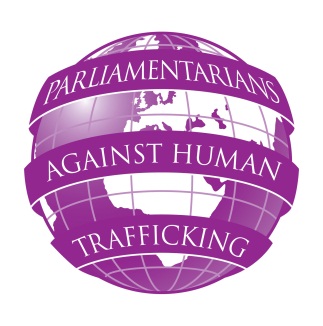 Parliamentarians Against Human TraffickingSeminar in Lisbon13-14 September 2012Assembleia da República de Portugal, Palácio de São BentoDRAFT – 20/08/2012 – SUBJECT TO ALTERATIONData Collection, Mapping and Evidence Gathering Thursday 13 September 201213:00 – 14:00	Registration of participants (refreshments will be provided)14:00 – 14:30	Opening of the seminar, 	Maria Cardoso MP, Anthony Steen, Human Trafficking Foundation14:30 – 15:45	Keynote speech:	Mapping of trafficking – the Portuguese example and how it works in 	practice.	Manuel Albano, Coordinator of the NAP and National Rapporteur	Q & A session15:45 – 17:00	Panel discussion: 	Why data collection and evidence gathering on trafficking is important for AT 	efforts? 	How MPs could endorse the data collection process in their countries and 	how they could benefit from it in their parliamentary work.	Discussion led by Klara Skrivankova, ASI	Panellists: Marta Gonzalez, Spain; Caroline Szyber, Johan Linander, Sweden; 	Maria Paula Cardoso, Portugal.17:00 – 17:40 		Q & A session17:40 – 18:00		Delegates at leisure18:00		Depart for British Embassy18:30 – 20:30		Reception at British Embassy		Friday 14 September 20129:00 – 10:00			Evidence gathering and data collection to advocate for changes.Case study I -  ECPAT UK Christine Beddoe, DirectorCase study II – Anti Slavery International Klara Skrivankova, anti-trafficking coordinator10:00 – 11:30		Guided discussion				MPs will present examples from their countries and will explore 				possibilities to use data evidence gathered in the process of 					reforming law.11:30 – 12:00		Q & A session12:00 – 12:30		End of the seminar